Composition of the EarthLearning objectivesIdentify and label the layers of the Earth.State the properties of each layer of the Earth.Deduce the most abundant elements and their proportion in each layer from incomplete information.IntroductionFormed around 4.5 billion years ago, Earth is the only planet in our solar system known to support life.As early as the 5th century BC the ancient Greeks documented the idea of its spherical structure. Since then, our understanding has developed and the current model is a layered structure. Each layer has unique chemical and physical properties.InstructionsComplete the information cards. Use the infographic poster and fact sheet to find out the most abundant elements in each layer of the Earth. Choose from the labels provided in the table.Once you have completed the cards, cut them out and add them to your diagram of the Earth.ExtensionComplete the pie charts showing the most abundant elements in each layer of the Earth. Label each section with the correct proportion and create a key to show the elements present in each layer.Information cards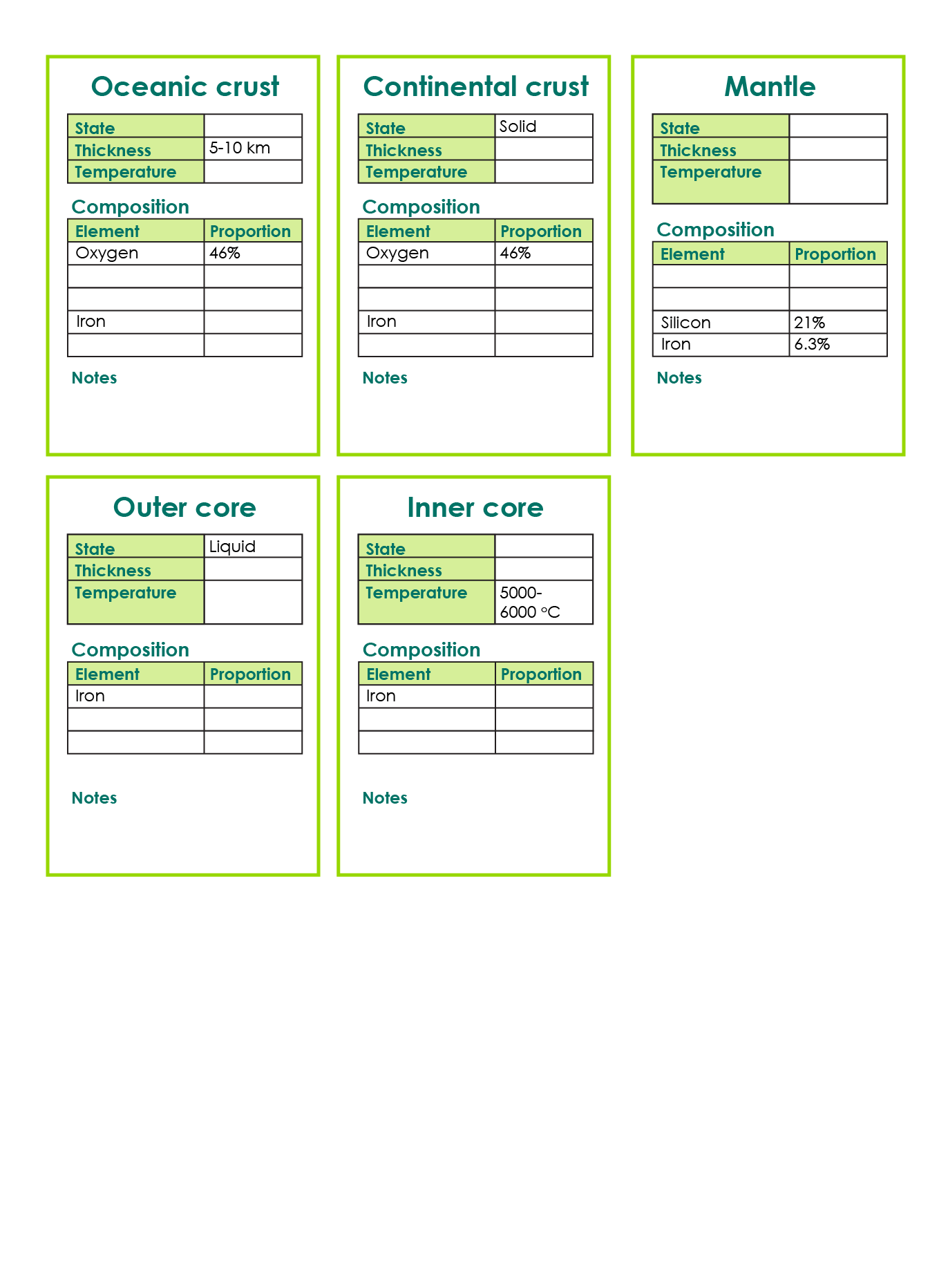 Choose from the labels below. You may use some of the information more than once:Add notes to describe each layer at the bottom of each information card.The most abundant elements in the Earth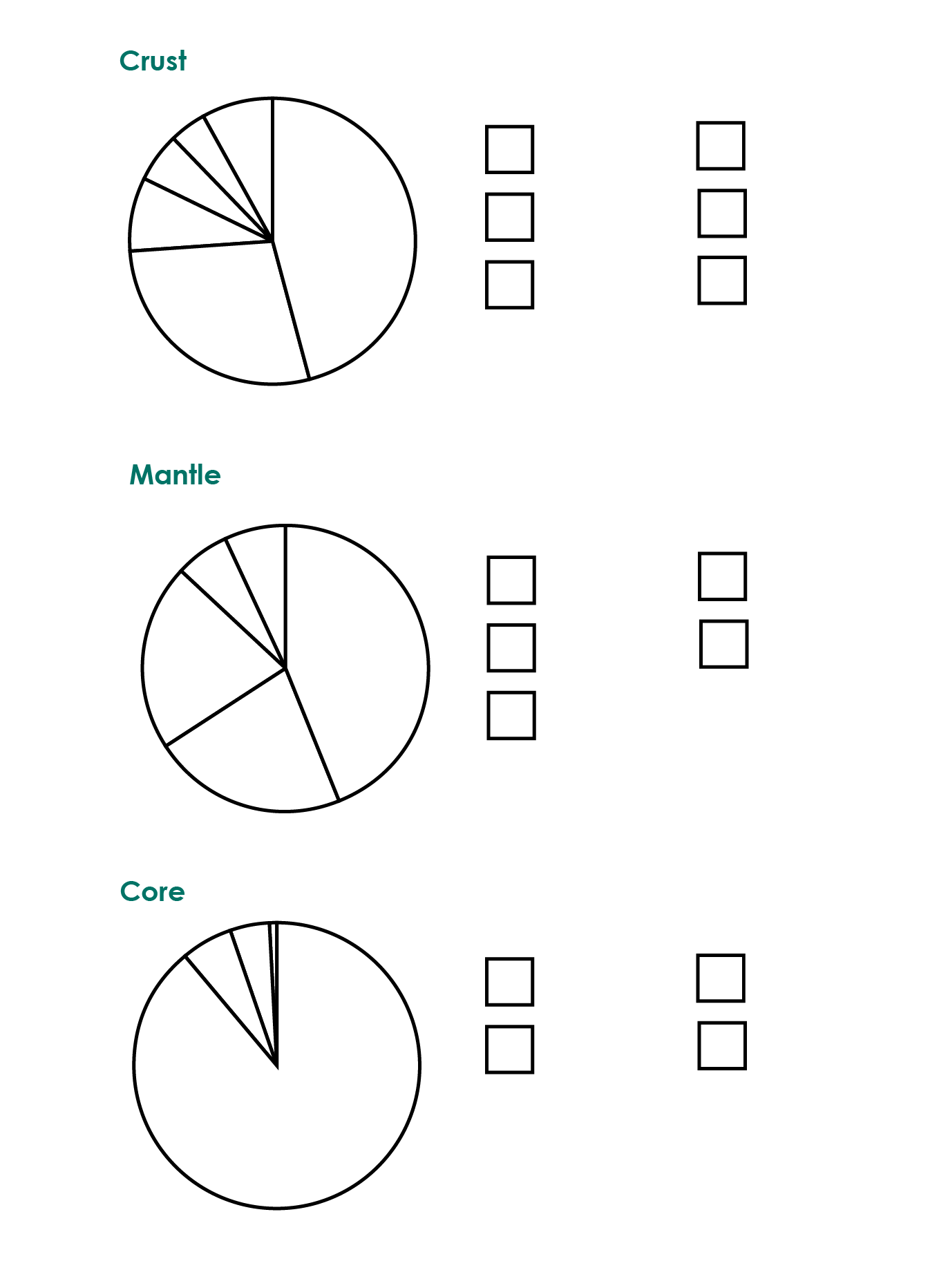 Composition of the Earth
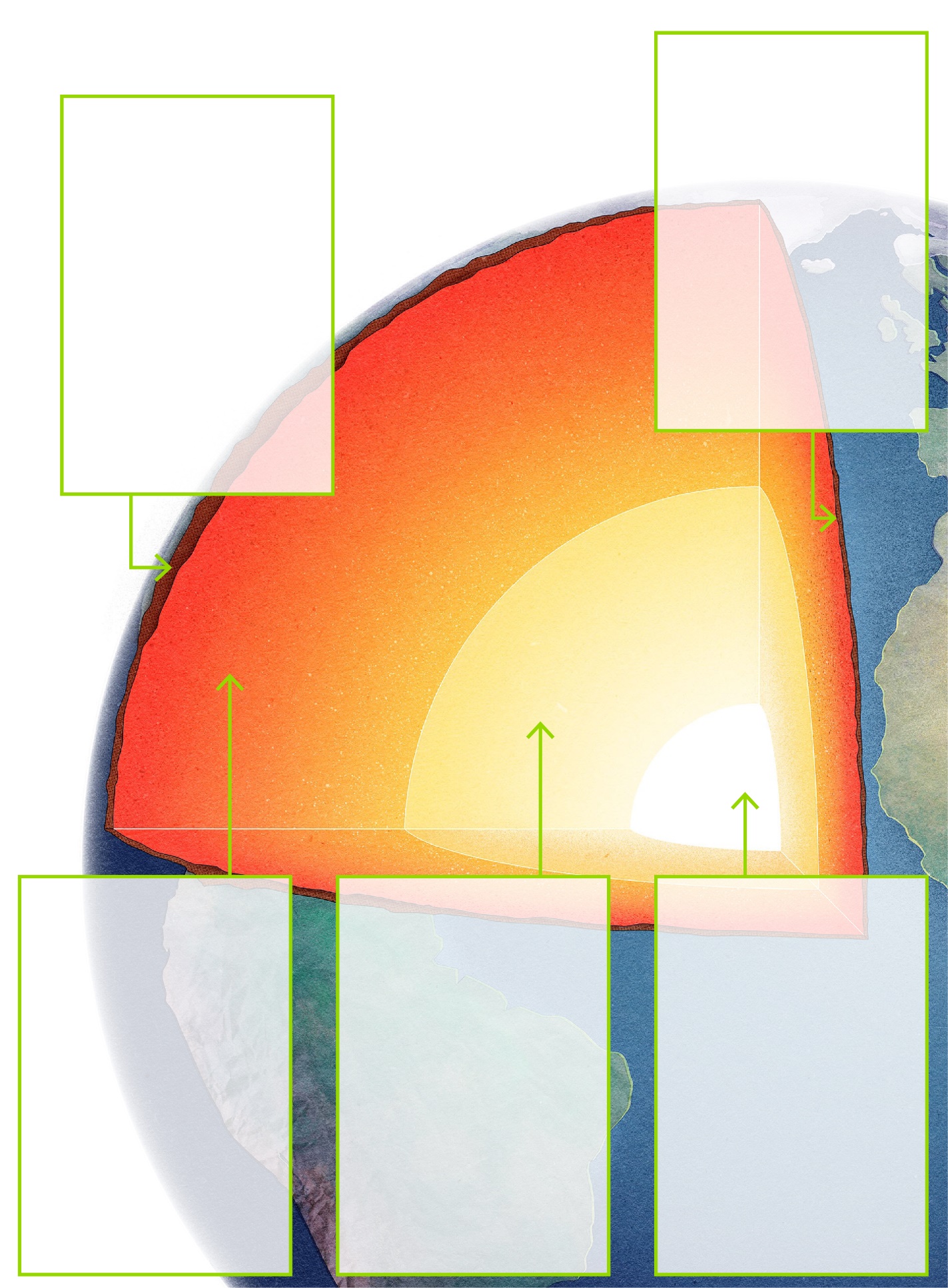 StateSolid / Mostly solid / LiquidThickness5-10 km / 10-70 km / 1220 km / 2200 km / 2900 kmTemperature0-70°C / 1400-3000°C / 5000-6000°C / 4000-6000°C